Základní škola, Ostrava – Poruba, K. Pokorného 1382, příspěvková organizace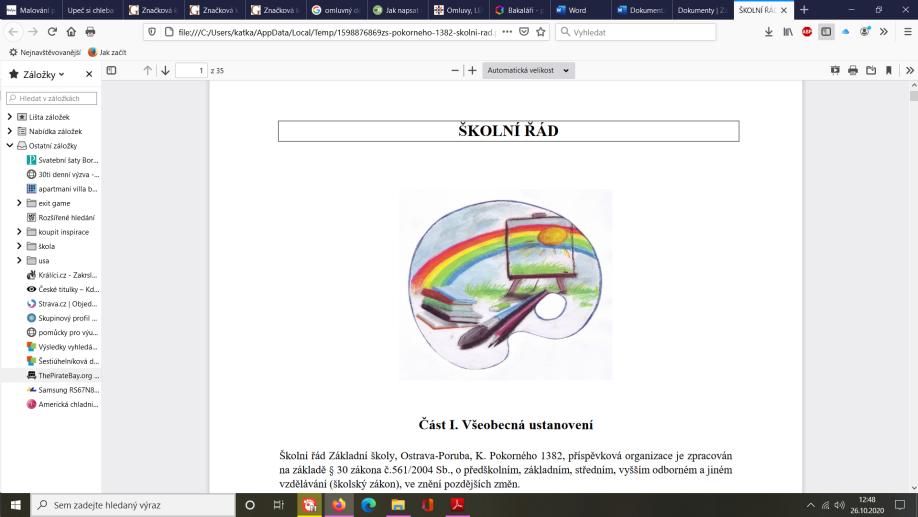 Individuální informovaný souhlas rodiče/zákonného zástupce s činností školního psychologa*Nehodící se škrtnětePopis konkrétní poradenské služby, pro kterou je souhlas sjednáván:Popis konkrétní poradenské služby, pro kterou je souhlas sjednáván:Popis konkrétní poradenské služby, pro kterou je souhlas sjednáván:Kontakt na školního psychologa poskytujícího službu:Mgr. Hana Stachová hana.stachova@zspokorneho.czKontakt na školního psychologa poskytujícího službu:Mgr. Hana Stachová hana.stachova@zspokorneho.czKontakt na školního psychologa poskytujícího službu:Mgr. Hana Stachová hana.stachova@zspokorneho.czPříjmení a jméno žáka/žákyně:Datum narození:Třída:Prohlašuji, že jsem byl/a srozumitelně informován/a o povaze, způsobu, rozsahu, cílech a postupech nabízené poradenské služby, o prospěchu, který je možno očekávat, a o všech předvídatelných důsledcích, které mohou vyplynout z poskytování poradenské služby, i o možných následcích, pokud tato služba nebude poskytnuta, o právech a povinnostech spojených s poskytováním poradenských služeb včetně práva žádat kdykoliv poskytnutí poradenské služby znovu.Prohlašuji, že jsem byl/a srozumitelně informován/a o povaze, způsobu, rozsahu, cílech a postupech nabízené poradenské služby, o prospěchu, který je možno očekávat, a o všech předvídatelných důsledcích, které mohou vyplynout z poskytování poradenské služby, i o možných následcích, pokud tato služba nebude poskytnuta, o právech a povinnostech spojených s poskytováním poradenských služeb včetně práva žádat kdykoliv poskytnutí poradenské služby znovu.Prohlašuji, že jsem byl/a srozumitelně informován/a o povaze, způsobu, rozsahu, cílech a postupech nabízené poradenské služby, o prospěchu, který je možno očekávat, a o všech předvídatelných důsledcích, které mohou vyplynout z poskytování poradenské služby, i o možných následcích, pokud tato služba nebude poskytnuta, o právech a povinnostech spojených s poskytováním poradenských služeb včetně práva žádat kdykoliv poskytnutí poradenské služby znovu.Souhlasím/nesouhlasím* s předáním zjištěných informací, které mohou zlepšit poskytování podpůrných opatření ve škole našemu dítěti. Souhlasím/nesouhlasím* s předáním zjištěných informací, které mohou zlepšit poskytování podpůrných opatření ve škole našemu dítěti. Souhlasím/nesouhlasím* s předáním zjištěných informací, které mohou zlepšit poskytování podpůrných opatření ve škole našemu dítěti. Dále souhlasím/nesouhlasím* s předáním dalších informací o dítěti kompetentním pracovníkům školy (např. třídní učitel, výchovný poradce, sociální pedagog, školní metodik prevence) v případě, že to bude nezbytně nutné k zajištění vzdělávání a péče o dítě a bude to v jeho zájmu. Dále souhlasím/nesouhlasím* s předáním dalších informací o dítěti kompetentním pracovníkům školy (např. třídní učitel, výchovný poradce, sociální pedagog, školní metodik prevence) v případě, že to bude nezbytně nutné k zajištění vzdělávání a péče o dítě a bude to v jeho zájmu. Dále souhlasím/nesouhlasím* s předáním dalších informací o dítěti kompetentním pracovníkům školy (např. třídní učitel, výchovný poradce, sociální pedagog, školní metodik prevence) v případě, že to bude nezbytně nutné k zajištění vzdělávání a péče o dítě a bude to v jeho zájmu. Byl/a jsem seznámen/a s tím, že o provedené poradenské službě je školním psychologem vedena dokumentace, která je v souladu s platnými předpisy archivována.Byl/a jsem seznámen/a s tím, že o provedené poradenské službě je školním psychologem vedena dokumentace, která je v souladu s platnými předpisy archivována.Byl/a jsem seznámen/a s tím, že o provedené poradenské službě je školním psychologem vedena dokumentace, která je v souladu s platnými předpisy archivována.Svým podpisem dávám souhlas k realizaci navrhované poradenské služby:………….…………………………………………………………….             ……………..  Jméno a příjmení (hůlk.písmem) a podpis rodiče/zák.zástupce                  DatumSvým podpisem dávám souhlas k realizaci navrhované poradenské služby:………….…………………………………………………………….             ……………..  Jméno a příjmení (hůlk.písmem) a podpis rodiče/zák.zástupce                  DatumSvým podpisem dávám souhlas k realizaci navrhované poradenské služby:………….…………………………………………………………….             ……………..  Jméno a příjmení (hůlk.písmem) a podpis rodiče/zák.zástupce                  Datum